Economics: Associate in Arts for TransferUCIn business, there are three main “languages” – accounting, finance, and economics. Economics is the core principle and terminology behind accounting and finance that drive decisions across businesses, governments, organizations, consumer household markets, and global economies. Economics is fundamentally changing interactions between consumers, businesses, organizations and governments throughout the world.Please see a Pathways Counselor: Create an education plan customized to meet your needs.  Contact a CounselorTransfer Majors/Award FocusEconomics, A.A.-T CSU, UCGE Pattern/UnitsGE Pattern: Option CTotal Units: 60Program maps indicate the major coursework and recommended general education courses to fulfill your degree in 2 years (approximately 15 units/semester or 30 units/year). If you are a part-time student, start Semester 1 courses and follow the course sequence.  Some of the courses listed may be substituted by another course.  Please view these options in the official course catalog.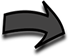 Semester 1												16 UnitsSemester 2												15 UnitsCareer OptionsEconomist (B, M)Market Research Analyst (B, M)Financial Analyst (B, M)Find more careers: msjc.emsicc.comRequired Education: SM: some college; C: Certificate; A: Associate, B: Bachelor’s, M: Master’s; D: DoctorateFinancial AidFinancial aid is determined by the number of credit hours you take in a semester.  Maximize your financial aid by taking 12-15 units per semester.Semester 3												16 UnitsSemester 4												13 UnitsNotes:For students who did not meet the LOTE requirement in high school, they may fulfill Area 6 by demonstrating proficiency by completing ASL-100 American Sign Language I, FREN-101 Elementary French I or SPAN-101 Elementary Spanish I with a grade C or better. Languages other than English for Native Speakers are also acceptable for meeting this requirement.Work ExperienceSign up for a special project or internship opportunity.  Gain work experience and earn credits.COURSETITLEUNITENGL-101College Composition 4MATH-140Introduction to Statistics3ECON-201Principles of Macroeconomics3MUS-108History of Jazz and Blues3HIST-104World History Since 1500 3COURSETITLEUNITMATH-135Calculus for Social Science and Business3ECON-202Principles of Microeconomics3ENGL-103Critical Thinking and Writing3ENVS-101Environmental Science3HIST-101Western Civilization to 1650 3COURSETITLEUNITACCT-124Financial Accounting - Principles of Accounting I3SOCI-101Principles of Sociology3BADM-103Introduction to Business3BIOL-100Human Biology4ECON-203Introduction to Environmental Economics3COURSETITLEUNITACCT-125Managerial Accounting-Principles of Accounting II3COMM-100Public Speaking3BADM-201Legal Environment of Business3SPAN-101 or FREN-101 or ASL-100Elementary Spanish I orElementary French I or American Sign Language I4